SELF INSPECTION REPORT FOR INLAND SHIPS / RAPPORT D’AUTO-INSPECTION POUR LES NAVIRES D’EAUX INTÉRIEURS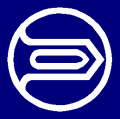 BRIDGE / TIMONERIEDECK / PONTENGINE ROOM / CHAMBRE DES MACHINES*Tie-up service provider can be Seaway or approved external company / Fournisseur de service d’amarrage peut être la Voie Maritime ou une entreprise externe approuvée.REPORT IS TO BE SENT TO SHIP INSPECTOR - NIAGARA REGION / RAPPORT DOIT ÊTRE ENVOYÉ À L’INSPECTEUR DE NAVIRE – REGION NIAGARA (nrshipinspectors@seaway.ca)S/VM 824 -IN-2022NAME/NOM:REGISTRY / IMMATRICULATION:PC NO. / Nº DE CPGROSS TONNAGE / JAUGE BRUT:	ITC	USGROSS TONNAGE / JAUGE BRUT:	ITC	USGROSS TONNAGE / JAUGE BRUT:	ITC	USGYRO COMPASS/COMPAS-GYROMAGNETIC COMPASS / COMPAS MAGNÉTIQUE Date/Date:RADAR / RADAR:	NO:ECHO SOUNDER / ÉCHO SONDEURCPP PITCH INDICATOR / INDICATEUR HÉLICE A PAS CONTROLABLEWRONG WAY PROPELLER - PITCH ALARM / INDICATEUR DE PAS CONTRAIRE - ALARMEAUDIBLE (Operational / Opérationnelle) VISIBLE  (Operational / Opérationnelle)WRONG WAY PROPELLER - PITCH ALARM / INDICATEUR DE PAS CONTRAIRE - ALARMEAUDIBLE (Operational / Opérationnelle) VISIBLE  (Operational / Opérationnelle)STEERING POWER LOSS ALARM / ALARME DE PERTE DE PUISSANCE DE LA GOUVERNENAVIGATION LIGHTS & WHISTLE / FEUX DE ROUTE ET SIFFLETSWRONG WAY PROPELLER - PITCH ALARM / INDICATEUR DE PAS CONTRAIRE - ALARMEAUDIBLE (Operational / Opérationnelle) VISIBLE  (Operational / Opérationnelle)WRONG WAY PROPELLER - PITCH ALARM / INDICATEUR DE PAS CONTRAIRE - ALARMEAUDIBLE (Operational / Opérationnelle) VISIBLE  (Operational / Opérationnelle)SEAWAY HANDBOOK (Edition /Édition) MANEUL DE LA VOIE MARITIMEBRIDGE CONTROL / CONTRÔLE DE LA TIMONERIESHAFT R.P.M. INDICATOR / INDICATEUR COMPTE TOURS ARBRERUDDER INDICATOR / INDICATEUR D’ANGLE DE BARREVHF RADIO/ RADIO VHFDGPS / SPSGD:SBAS / SBAS:RUDDER INDICATOR / INDICATEUR D’ANGLE DE BARREVHF RADIO/ RADIO VHFDGPS / SPSGD:SBAS / SBAS:ECDIS / ECSSVICE / CARTES ÉLECTRONIQUESCHARTS & PUBLICATIONS / CARTES ET PUBLICATIONSAIS TRANSPONDER / TRANSPONDEUR SIASTEERING MACHINERY TYPE / GENRE D'APPAREIL À GOUVERNER (BRIDGE / TIMONERIE)STEERING MACHINERY TYPE / GENRE D'APPAREIL À GOUVERNER (BRIDGE / TIMONERIE)STEERING MACHINERY TYPE / GENRE D'APPAREIL À GOUVERNER (BRIDGE / TIMONERIE)FOLLOW UP – PUMP 1:FOLLOW UP – PUMP 2:FOLLOW UP – BOTH PUMPS:NFU - PUMP 1:NFU - PUMP 2:NFU – BOTH PUMPS:35°P to 30°S TIME (PUMP 1):35°P to 30°S TIME (PUMP 2):35°P to 30°S TIME (BOTH PUMPS): STEERING LIGHTS / FEUX DE GOUVERNE ANCHOR BUOY / BOUÉES D’ANCRELANDING BOOMS OPERATIONAL / BÔMES DE DÉBARQUEMENT OPÉRATIONNELS*TIE-UP SERVICE PROVIDER / FOURNISSEUR DE SERVICE D’AMARRAGE MLO:ALL MOORING EQUIPMENT OPERATIONAL / TOUS ÉQUIPMENTS D’AMARRAGE OPÉRATIONNELSDRAFT MARKS (Readable) /MARQUES DE TIRANT D’EAU (Lisible)*TIE-UP SERVICE PROVIDER / FOURNISSEUR DE SERVICE D’AMARRAGE NIAGARA:ALL MOORING EQUIPMENT OPERATIONAL / TOUS ÉQUIPMENTS D’AMARRAGE OPÉRATIONNELSDRAFT MARKS (Readable) /MARQUES DE TIRANT D’EAU (Lisible) TOTAL MOORING WIRES / TOTAL   AMARRESFENDERS IN GOOD CONDITION / DÉFENSES EN BON ÉTATSTERN ANCHOR OPERATIONAL / ANCRE DE CROUPIAT OPÉRATIONNELLETELEGRAPH(S) (Operational) / TELÉGRAPHE (S) FONCTIONNE (NT)EMERGENCY STEERING TEST / SYSTÉME DE GOUVERNE D’URGENCEEMERGENCY STEERING TEST / SYSTÉME DE GOUVERNE D’URGENCEWRONG WAY PROPELLER / PITCH ALARM INDICATEUR DE PAS CONTRAIRE - ALARMEAUDIBLE (Operational / Opérationnelle) VISIBLE  (Operational / Opérationnelle)WRONG WAY PROPELLER / PITCH ALARM INDICATEUR DE PAS CONTRAIRE - ALARMEAUDIBLE (Operational / Opérationnelle) VISIBLE  (Operational / Opérationnelle)WRONG WAY PROPELLER / PITCH ALARM INDICATEUR DE PAS CONTRAIRE - ALARMEAUDIBLE (Operational / Opérationnelle) VISIBLE  (Operational / Opérationnelle)REVERSIBLE ENGINE / MOTEUR REVERSIBLEGENERATORS OPERATIONAL / GÉNÉRATRICS DE OPÉRATIONNELLESGENERATORS OPERATIONAL / GÉNÉRATRICS DE OPÉRATIONNELLESWRONG WAY PROPELLER / PITCH ALARM INDICATEUR DE PAS CONTRAIRE - ALARMEAUDIBLE (Operational / Opérationnelle) VISIBLE  (Operational / Opérationnelle)WRONG WAY PROPELLER / PITCH ALARM INDICATEUR DE PAS CONTRAIRE - ALARMEAUDIBLE (Operational / Opérationnelle) VISIBLE  (Operational / Opérationnelle)WRONG WAY PROPELLER / PITCH ALARM INDICATEUR DE PAS CONTRAIRE - ALARMEAUDIBLE (Operational / Opérationnelle) VISIBLE  (Operational / Opérationnelle)THRUSTER(S) OPERATIONAL / PROPULSEUR (S) OPÉRATIONNEL(S)	HP / KwTHRUSTER(S) OPERATIONAL / PROPULSEUR (S) OPÉRATIONNEL(S)	HP / KwTHRUSTER(S) OPERATIONAL / PROPULSEUR (S) OPÉRATIONNEL(S)	HP / KwTHRUSTER(S) OPERATIONAL / PROPULSEUR (S) OPÉRATIONNEL(S)	HP / KwTHRUSTER(S) OPERATIONAL / PROPULSEUR (S) OPÉRATIONNEL(S)	HP / KwBRIDGE / ER COMMUNICATIONS (Operational)/ COMMUNICATIONS PONT/ MACHINE (Opérationnelles)BRIDGE / ER COMMUNICATIONS (Operational)/ COMMUNICATIONS PONT/ MACHINE (Opérationnelles)CLASSIFICATION SOCIETY / SOCIÉTÉE DE CLASSIFICATIONCLASSIFICATION SOCIETY / SOCIÉTÉE DE CLASSIFICATIONCLASSIFICATION SOCIETY / SOCIÉTÉE DE CLASSIFICATIONCLASSIFICATION SOCIETY / SOCIÉTÉE DE CLASSIFICATIONCLASSIFICATION SOCIETY / SOCIÉTÉE DE CLASSIFICATIONDELEGATED / DÉLÉGUÉSDELEGATED / DÉLÉGUÉSDELEGATED / DÉLÉGUÉSANY CHANGES TO TOMBSTONE DATA / MODIFICATION AUX DONNÉES DE BASEANY CHANGES TO TOMBSTONE DATA / MODIFICATION AUX DONNÉES DE BASEANY CHANGES TO TOMBSTONE DATA / MODIFICATION AUX DONNÉES DE BASEANY CHANGES TO TOMBSTONE DATA / MODIFICATION AUX DONNÉES DE BASEANY CHANGES TO TOMBSTONE DATA / MODIFICATION AUX DONNÉES DE BASEFIRE CONTROL PLANS STOWED OUTSIDE DECKHOUSE/ PLANS DE CONTRÔLE DES INCENDIES RANGÉS ÀEXTÉRIEUR ACCOMMODATIONSFIRE CONTROL PLANS STOWED OUTSIDE DECKHOUSE/ PLANS DE CONTRÔLE DES INCENDIES RANGÉS ÀEXTÉRIEUR ACCOMMODATIONSFIRE CONTROL PLANS STOWED OUTSIDE DECKHOUSE/ PLANS DE CONTRÔLE DES INCENDIES RANGÉS ÀEXTÉRIEUR ACCOMMODATIONSBALLAST WATER REPORTING FORM COMPLETED / DÉCLARATION DE L’EAU DE BALLAST COMPLÉTEBALLAST WATER REPORTING FORM COMPLETED / DÉCLARATION DE L’EAU DE BALLAST COMPLÉTEBALLAST WATER REPORTING FORM COMPLETED / DÉCLARATION DE L’EAU DE BALLAST COMPLÉTEBALLAST WATER REPORTING FORM COMPLETED / DÉCLARATION DE L’EAU DE BALLAST COMPLÉTEBALLAST WATER REPORTING FORM COMPLETED / DÉCLARATION DE L’EAU DE BALLAST COMPLÉTEFORM ATTACHED / FORME CI-JOINTNON-CONFORMITIES - TRANSIT REMARKS / NON-CONFORMITÉS - REMARQUES DU TRANSITNON-CONFORMITIES - TRANSIT REMARKS / NON-CONFORMITÉS - REMARQUES DU TRANSITNON-CONFORMITIES - TRANSIT REMARKS / NON-CONFORMITÉS - REMARQUES DU TRANSITNON-CONFORMITIES - TRANSIT REMARKS / NON-CONFORMITÉS - REMARQUES DU TRANSITNON-CONFORMITIES - TRANSIT REMARKS / NON-CONFORMITÉS - REMARQUES DU TRANSITNON-CONFORMITIES - TRANSIT REMARKS / NON-CONFORMITÉS - REMARQUES DU TRANSITNON-CONFORMITIES - TRANSIT REMARKS / NON-CONFORMITÉS - REMARQUES DU TRANSITNON-CONFORMITIES - TRANSIT REMARKS / NON-CONFORMITÉS - REMARQUES DU TRANSITDATE / DATEDATE / DATETIME / HEURELOCATION / ENDROITLOCATION / ENDROITLOCATION / ENDROITLOCATION / ENDROITLOCATION / ENDROITMASTER / COMMANDANT - Print in BLOCK LETTERS / EN LETTRES CARRÉESMASTER / COMMANDANT - Print in BLOCK LETTERS / EN LETTRES CARRÉESMASTER / COMMANDANT - Print in BLOCK LETTERS / EN LETTRES CARRÉESCOMPANY’S DESIGNATED PERSON - Print in BLOCK LETTERS /PERSONNE DÉSIGNÉE DE L’ENTERPRISE - EN LETTRES CARRÉESCOMPANY’S DESIGNATED PERSON - Print in BLOCK LETTERS /PERSONNE DÉSIGNÉE DE L’ENTERPRISE - EN LETTRES CARRÉESCOMPANY’S DESIGNATED PERSON - Print in BLOCK LETTERS /PERSONNE DÉSIGNÉE DE L’ENTERPRISE - EN LETTRES CARRÉESCOMPANY’S DESIGNATED PERSON - Print in BLOCK LETTERS /PERSONNE DÉSIGNÉE DE L’ENTERPRISE - EN LETTRES CARRÉESCOMPANY’S DESIGNATED PERSON - Print in BLOCK LETTERS /PERSONNE DÉSIGNÉE DE L’ENTERPRISE - EN LETTRES CARRÉESSignature:    	Signature:    	Signature:    	Signature:    	Signature:    	Signature:    	Signature:    	Signature:    	